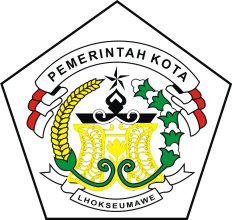 KEPUTUSAN WALIKOTA LHOKSEUMAWENOMOR:      TAHUN 2019TENTANGPERUBAHAN KEPUTUSAN WALIKOTA LHOKSEUMAWE NOMOR 115 TAHUN 2019 TENTANG RENCANASTRATEGIS (RENSTRA) PERANGKAT DAERAHTAHUN 2017-2022NOMOR:      /RENSTRA-DISHUB/2019PEMERINTAH KOTA LHOKSEUMAWEKATA PENGANTARSebagai implementasi dari Undang-Undang Nomor 25 Tahun 2004 tentang Sistem Perencanaan Pembangunan Nasional dan Permendagri Nomor 86 Tahun 2017 Tentang Tata Cara Perencanaan Pembangunan Daerah, Tata Cara Evaluasi Rancangan Peraturan Daerah Tentang Rencana Pembangunan Jangka Panjang Daerah dan Rencana Pembangunan Jangka Menengah Daerah, serta Tata Cara Perubahan Rencana Pembangunan Jangka Panjang Daerah, Rencana Pembangunan Jangka Menengah Daerah dan Rencana Kerja Pemerintah Daerah. Maka disusunlah Renstra Dinas Perhubungan Kota Lhokseumawe Tahun 2017-2022 sebagai penjabaran dari RPJM Kota Lhokseumawe Tahun 2017-2022.Renstra ini merupakan acuan kerja bagi seluruh aparatur Dinas Perhubungan Kota Lhokseumawe dalam mensukseskan program dan kegiatan strategis selama lima tahun kedepan. Kritik dan saran masih tetap diperlukan untuk kesempurnaan Rencana Strategis ini sebagai pedoman aparatur Dinas Perhubungan dalam menjalankan program kerja Tahun 2017-2022.Akhirnya, kepada seluruh pihak yang telah memberikan kontribusi dalam penyusunan Renstra Dinas Perhubungan Kota Lhokseumawe Tahun 2017-2022 ini saya sampaikan penghargaan dan ucapan terimakasih yang setinggi-tingginya.Lhokseumawe,	  Oktober 2019Kepala Dinas PerhubunganKota LhokseumaweMULYANTO, S.SosPembina Utama Muda / IV.cNIP.19630807 198708 1 001DAFTAR ISIHALAMAN DEPAN		iKATA PENGANTAR		iiDAFTAR ISI		iiiDAFTAR TABEL		vDAFTAR GAMBAR		viBAB I	PENDAHULUAN		I-11.1. Latar Belakang		I-11.2. Landasan Hukum		I-21.3. Maksud dan Tujuan		I-41.4. Sistematika Penulisan		I-5BAB II 	GAMBARAN PELAYANANPERANGKAT DAERAH		II-12.1.	Tugas, Fungsi dan Struktur OrganisasiDinas Perhubungan Kota Lhokseumawe		II-12.2.	Sumber Daya Dinas Perhubungan Kota Lhokseumawe		II-82.3.	Kinerja Pelayanan Dinas PerhubunganKota Lhokseumawe		II-112.4.	Tantangan dan Peluang PengembanganPelayanan Dinas Perhubungan KotaLhokseumawe		II-16BAB III	PERMASALAHAN DAN ISU-ISU STRATEGISDINAS PERHUBUNGAN KOTA LHOKSEUMAWE		III-13.1.	Identifikasi Permasalahan BerdasarkanTugas dan Fungsi Pelayanan DinasPerhubungan Kota Lhokseumawe		III-13.2. Telaahan Visi, Misi, dan Program Kepala DaerahDan Wakil Kepala Daerah Terpilih		III-23.3.	Telaahan Renstra Kementrian PerhubunganDan Renstra Dinas Perhubungan Aceh		III-53.4.	Telaahan Rencana Tata Ruang Wilayah danKajian Lingkungan Hidup Strategis		III-53.5. Penentuan Isu-isu Strategis		III-7BAB IV 	TUJUAN DAN SASARAN		IV-14.1. Tujuandan Sasaran Jangka Menengah DinasPerhubungan Kota Lhokseumawe		IV-1BAB V  	STRATEGI DAN KEBIJAKAN		V-1BAB VI	RENCANA PROGRAM DAN KEGIATAN SERTA PENDANAAN		VI-1BAB VII 	KINERJA PENYELENGGARAAN BIDANG URUSAN		VII-1BABVIII	PENUTUP 		VIII-1DAFTAR TABELTabel 2.1 	Jumlah Pegawai Berdasarkan Tingkat Pendidikan		II-9Tabel 2.2 	Jumlah Pegawai Berdasarkan Golongan		II-9Tabel 2.3 	Jumlah Pegawai Berdasarkan Tingkat Eselon		II-9Tabel 2.4 	Jumlah Sarana dan Prasarana		II-10Tabel 2.5 	Pencapaian Kinerja Pelayanan		II-12 Tabel 2.6 	Anggaran dan Realisasi Pendanaan Pelayanan		II-14Tabel 3.1 	Pemetaan Permasalahan		III-2Tabel 3.2 	Perbandingan Sasaran Renstra		III-5Tabel 4.1 	Tujuan dan Sasaran Jangka Menengah Dinas Perhubungan Kota Lhokseumawe 2017-2022		IV-2Tabel 5.1 	Tujuan, Sasaran, Strategi dan Arah Kebijakan Dinas Perhaubungan Kota Lhokseumawe 2017-2022 		V-2Tabel 6.1		Rencana Program dan Kegiatan serta Pendanaan Dinas Perhubungan Kota Lhokseumawe 2017-2022		VI-2Tabel 7.1 	Indikator Kinerja Dinas Perhubungan Kota Lhokseumawe 2017-2022		VII-2DAFTAR GAMBARGambar 2.1	Struktur Organisasi Dinas Perhubungan Kota Lhokseumawe		II-2